2nd Six Weeks	2023-2024-ChemistryMONDAYTUESDAYWEDNESDAYTHURSDAYFRIDAY9/259/269/279/28 Early dismissal9/29Electron Configuration NotesElectron Configuration PracticeElectron Configuration PracticeAtom ReviewFt. Bend County Fair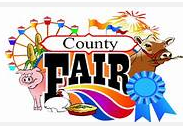 10/210/310/410/510/6Grade Review and Bonus PointsHonors’ Assign ProjectsAtom TestUnit 4 VocabularyHistory of the Periodic TableAssign first 12 ElementsAlien Periodic Table ChallengeAlien Periodic Table Challenge Continued10/910/1010/1110/1210/13Quiz- 1st twelve elementsPeriodic Table PacketAssign Elements 13-24Periodic Trends Notesand PracticeQuiz- Elements 13-24Trends LabAustin County FairAustin County Fair10/16 Progress Report10/1710/1810/1910/20Grade Trends PracticePeriodic Table ReviewReview GameHomework: Mole Day CardPeriodic Table TestUnit 5 VocabularyTypes and Properties of Bonds NotesOxidation NumbersMole Day Projects DueIonic Bonding Notes 10/2310/2410/2510/2610/27Mole Day CelebrationsIonic PracticeGrade PracticeCovalent Bonding NotesCovalent PracticeBonding Vocabulary QuizGrade PracticeConcept Maps10/3010/3111/111/211/3Mixed PracticeMixed Practice ContinuedGrade PracticeProperties PreLabProperties LabProperties Lab